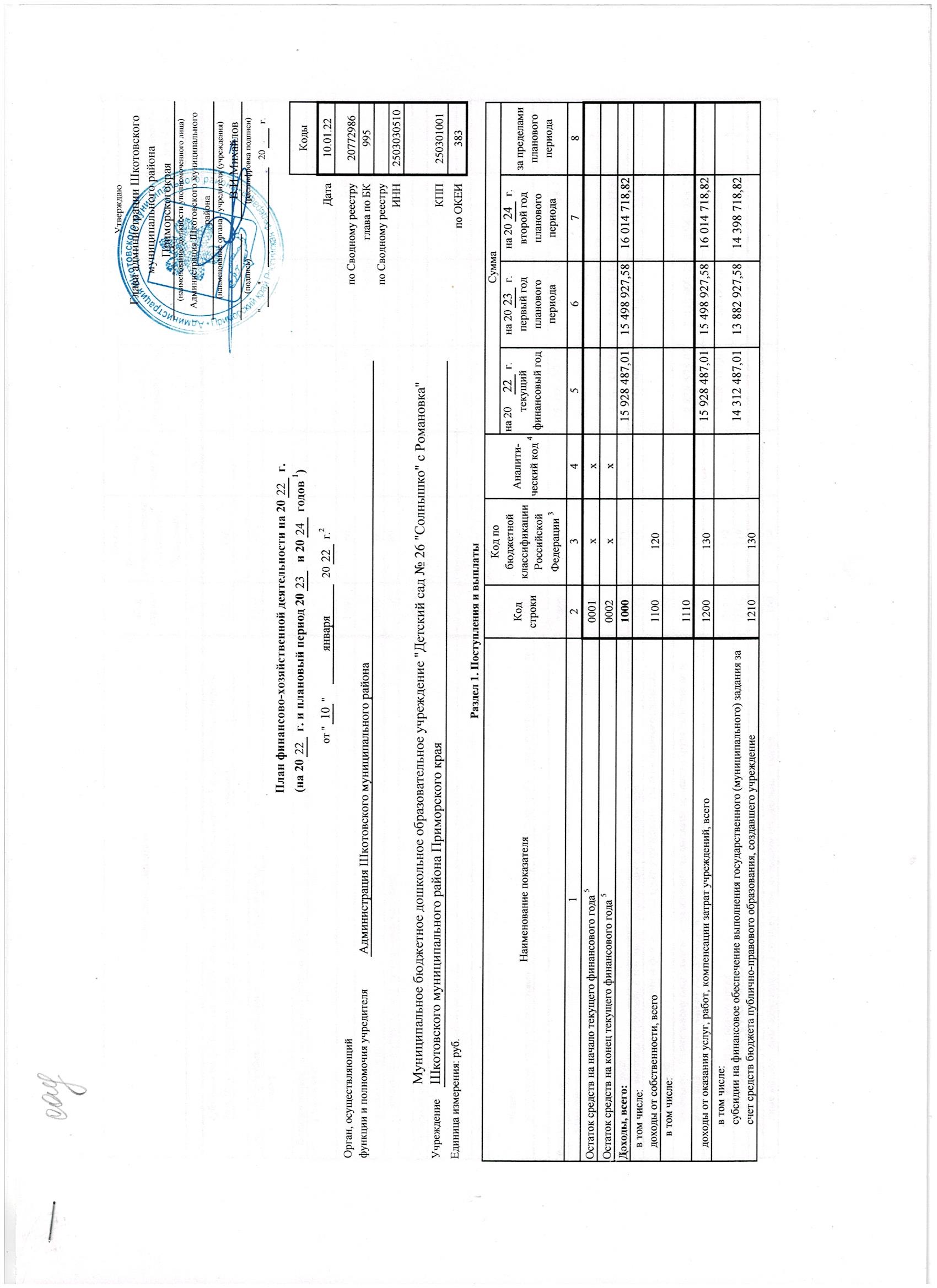 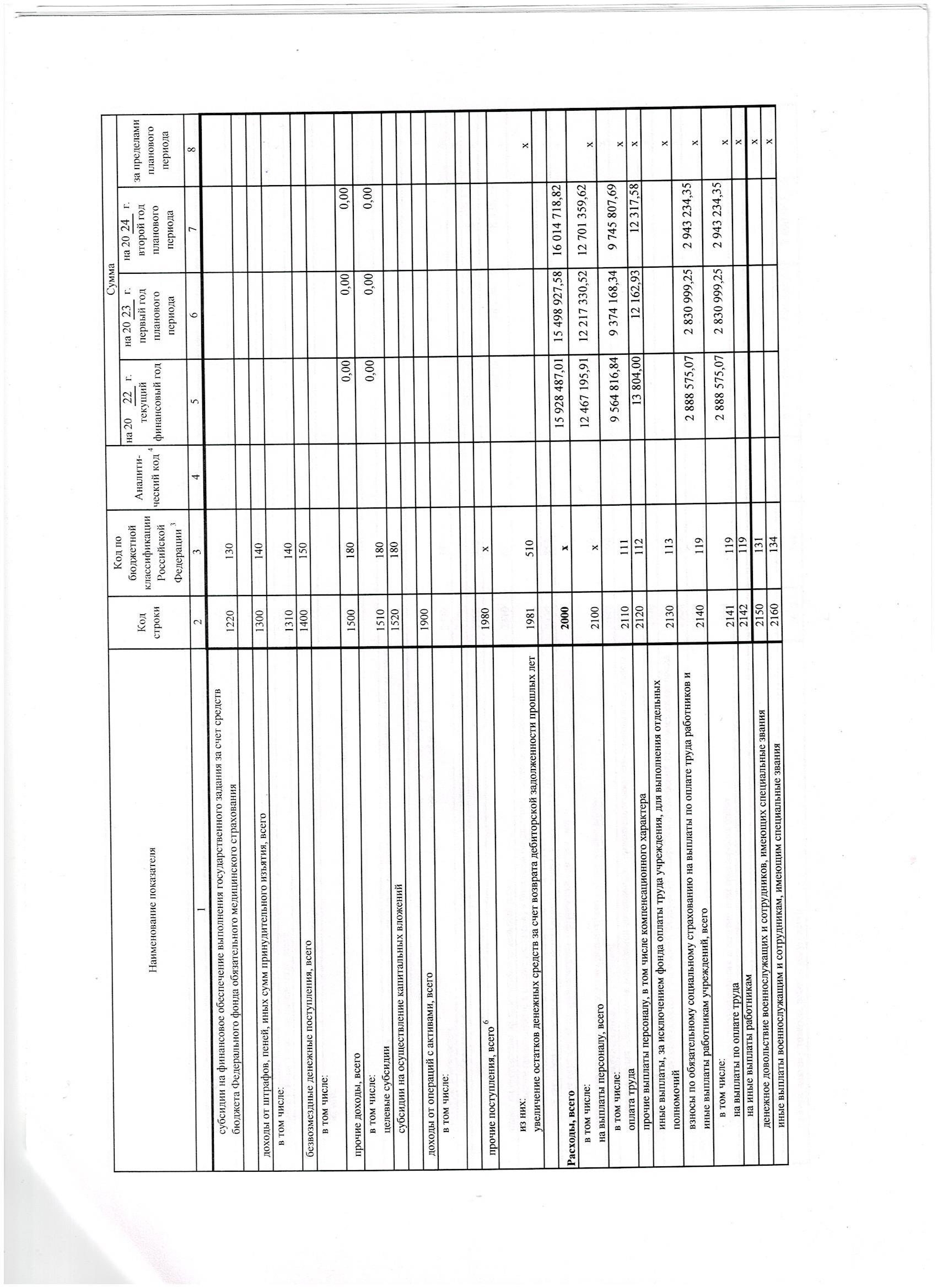 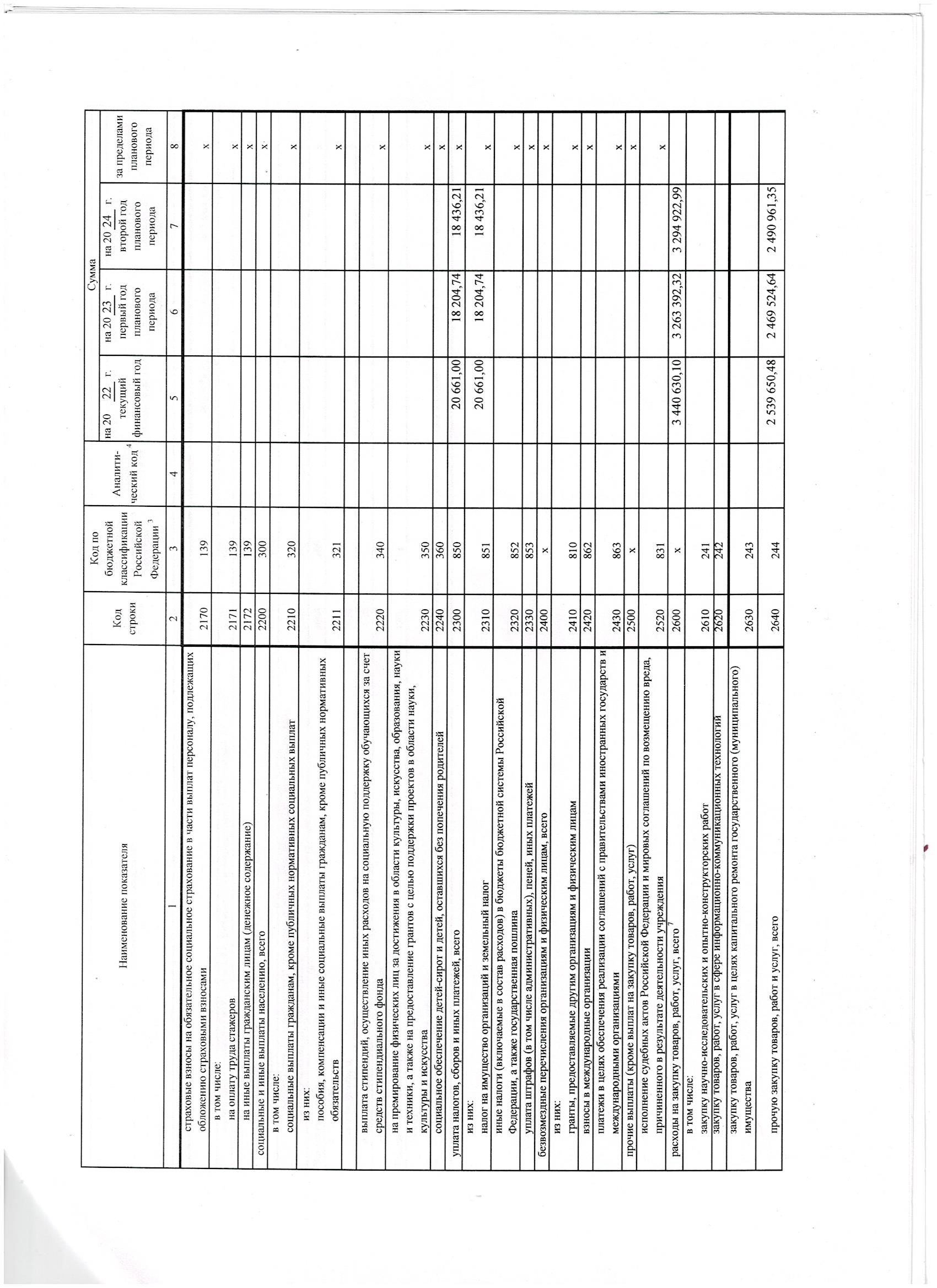 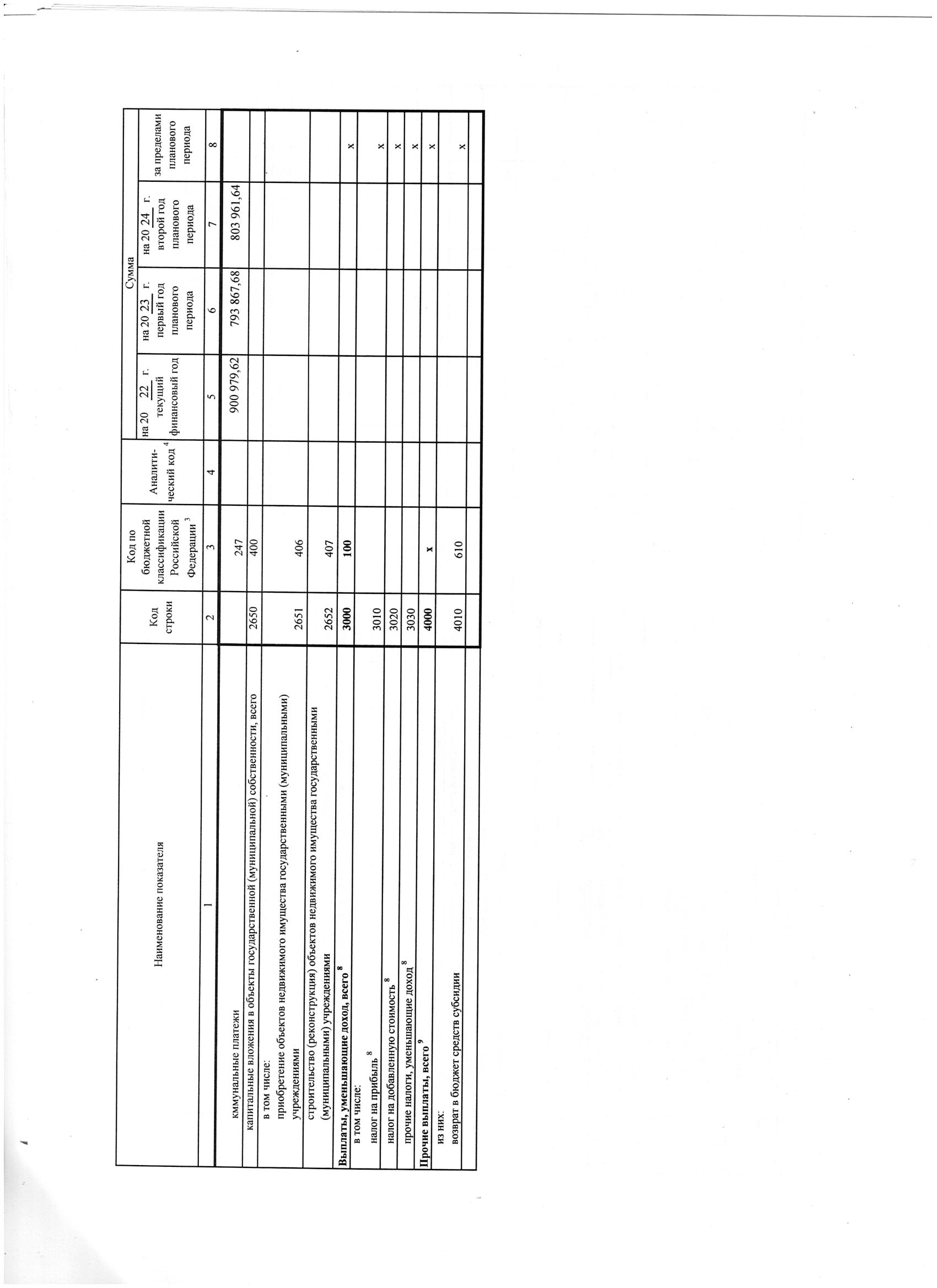 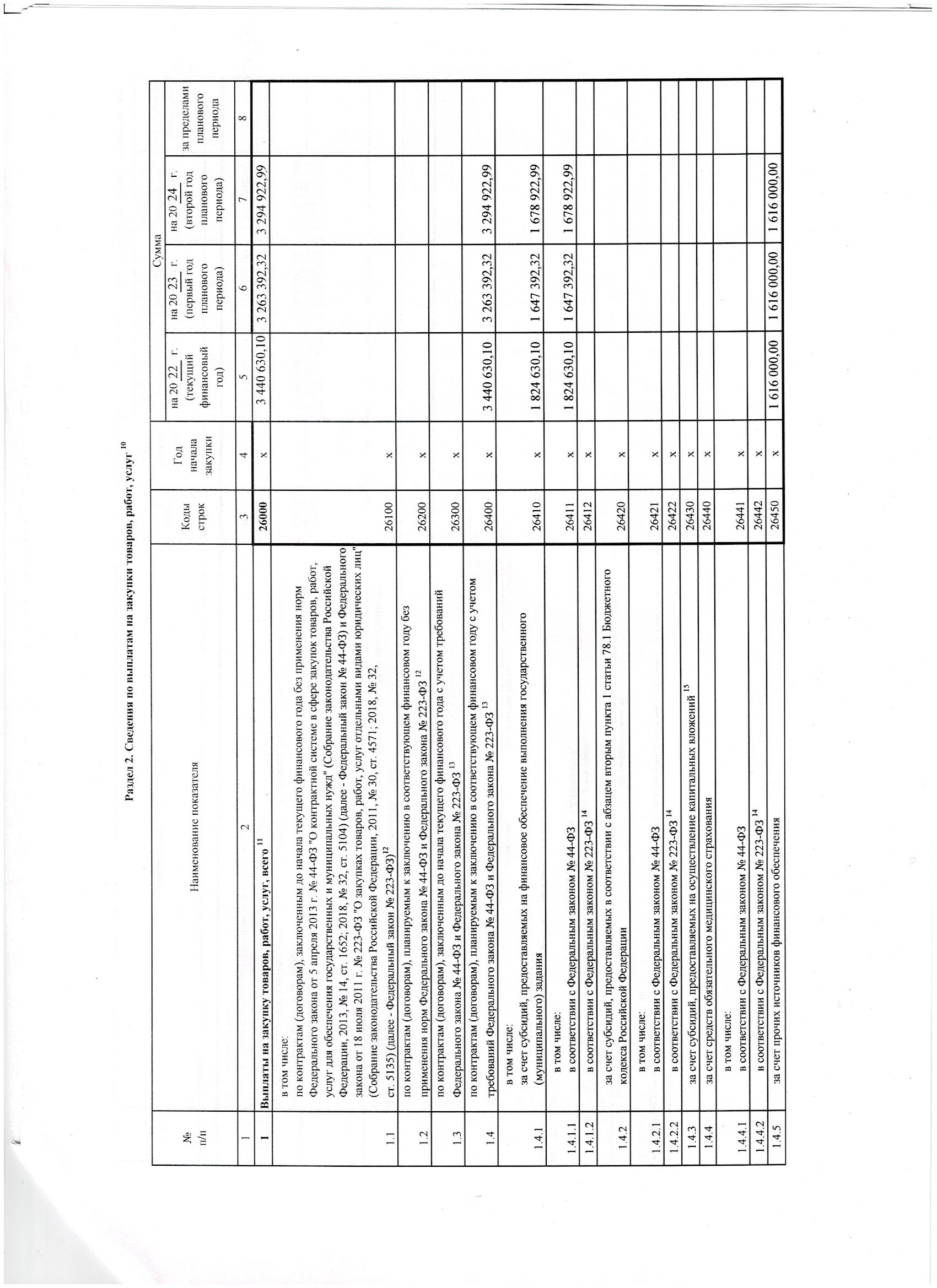 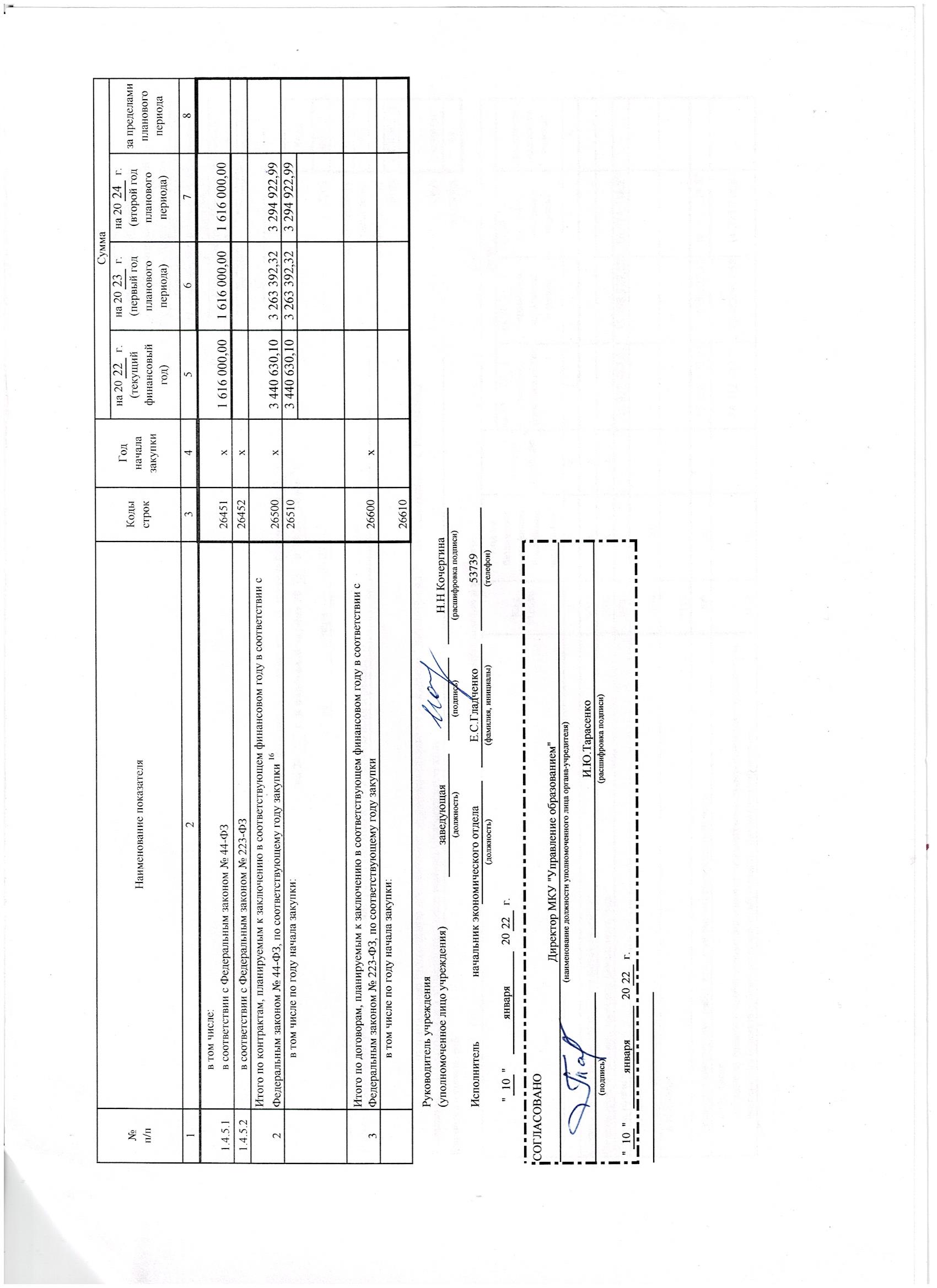 === Подписано Простой Электронной Подписью === Дата: 03.09.2022 05:03:42 === Уникальный код: 264963-25814 === ФИО: наталья кочергина === Должность:  ===